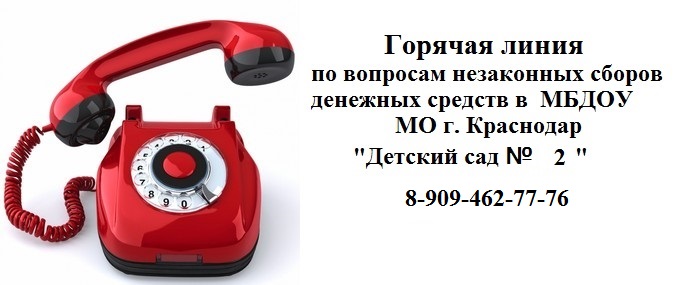 ГОРЯЧАЯ ЛИНИЯ
по вопросам незаконных сборов денежных средств в МБОУ СОШ № 13 
ст. Новопетровской

8(6191)30582